		 				Foundation Stage Topic Overview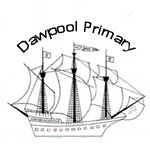 Our CurriculumWe deliver the Early Years Foundation Stage (EYFS) which is a framework for teaching children from birth to five years old.  The framework consists of four themes.  These are A Unique Child, Enabling Environments, Positive Relationships, and Learning and Development.We plan activities which will enable your child to become an independent learner, begin to take responsibility for their own learning and develop a growth mindset.Within the Learning and Development theme there are seven areas of learning.  These are:Personal, Social and Emotional Development (PSED)Communication and Language (CAL)Physical Development (PD)LiteracyMathematicsUnderstanding the World (UW)Expressive Arts and Design (EAD) We teach your child knowledge, skills and understanding through a topic based curriculum to ensure they access a variety of learning experiences, and secure a good foundation for their attitude to learning.  Autumn Term 1All About MeAutumn Term 1SuperheroesAutumn Term 2Sparkle Shimmer and ShineAutumn Term 2Festival of LightSpring TermOnce Upon A TimeSpring TermLife CyclesSummer TermAll Creatures Great and SmallSummer TermDinosaurs